LAPORAN HASIL PRAKTEK KERJA LAPANGANANALISIS ………. Di PT…..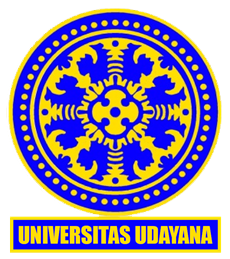 Oleh : Nama MahasiswaNIMPROGRAM STUDI KIMIAFAKULTAS MATEMATIKA DAN ILMU PENGETAHUAN ALAMUNIVERSITAS UDAYANA20….LEMBAR PERSETUJUAN DAN PENGESAHANANALISIS……………. Di PT…………….. Oleh Nama MahasiswaNIMMenyetujui LEMBAR PERSETUJUAN DAN PENGESAHAN LAPANGANJUDUL PKLOlehNama MahasiswaNIMKATA PENGANTARDAFTAR ISI LEMBAR PERSETUJUAN DAN PENGESAHAN		iLEMBAR PERSETUJUAN DAN PENGESAHAN LAPANGAN		iiKATA PENGANTAR		iiiDAFTAR ISI		ivDAFTAR TABEL		vDAFTAR GAMBAR		viRINGKASAN		viiBAB I PENDAHULUANSejarah Singkat Perusahaan 		1Lokasi Perusahaan		1Manajemen Laboratorium		1Tujuan PKL		2Metode PKL		2BAB II TINJAUAN PUSTAKA2.1 BAB III PEMBAHASAN3.1 Penyiapan Bahan		3.1.1 SIMPULAN DAN SARAN		4.1 Simpulan 		4.2 Saran		DAFTAR PUSTAKA		LAMPIRAN		DAFTAR TABELTabel 1.1 		5DAFTAR GAMBARGambar 1.1 		2RINGKASANBAB IPENDAHULUAN Sejarah Singkat Perusahaan/InstansiLokasi Perusahaan/InstansiManajemen Laboratorium/PerusahaanTujuan PKL Metode PKLMetode yang digunakan dalam PKL adalah sebagai berikut : Metode Observasi Metode observasi dilakukan dengan cara ….Metode Wawancara/Interview  Metode wawancara dilakuakn dengan cara…... Studi PustakaMetode studi pustaka dilakukan dengan cara……..Metode Eksperimen Metode eksperimen dilakukan dengan BAB IITINJAUAN PUSTAKA2.1 BAB IIIJUDUL PKLPendahuluan3.2 Penyiapan Bahan3.2.1 3.3 Prosedur3.4. Hasil dan PembahasanBAB IVSIMPULAN DAN SARAN4.1 Simpulan 4.2 Saran DAFTAR PUSTAKAAprilia Susanti, 2007, Bangunan Pengolahan Air Minum, Serpong . Cisadane. Aula IPA Cisadane.Fardiaz, S. 2992. Polusi Air dan Udara. Yogyakarta. Kanisius. LAMPIRANPembimbing IPembimbing IINama Dosen.Nama Dosen…….NIP : 19……….NIP : 19………….MengesahkanPenyetujui Kepala Instansi/Kepala LabPembimbing Lapangan(                                            .)(                                        .)MengesahkanKoordinator Program Studi KimiaFakultas Matematika dan Ilmu Pengetahuan AlamUniversitas Udayana(                                                                )NIP : 